Government of Western Australia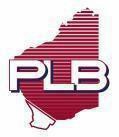 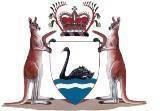 Pastoral Lands Board of Western AustraliaAPPLICATION FOR DIVERSIFICATION PERMITLand Administration Act 1997Station Name: 	Lease Number(s): 	Registered Lessee(s):  	Lessee Contact Name:   	Lessee Contact Address details:Address:		 Postcode:  	Telephone: (     )	Facsimile: ( ) 	 Mobile:	E-mail:  	Provide a detailed description of the enterprise proposed for the permit area including a list of all facilities that are to be used or proposed to be constructed. (NOTE for low-key tourism permit applications, you must describe how these will be pastoral-based activities, as well as the maximum number of overnight visitors per area e.g. staying in homestead, in shearers quarters, in camping area, etc. For permits to cultivate non-indigenous plant species, you need to provide the plant genus and species (i.e. the botanical name) of the proposed plant type(s) and the plant species must not be prohibited on the Western Australian Organism List).It is recommended you also refer to the Pastoral Purposes Framework, which provides a guide to activities that can be undertaken on pastoral land. The PLB Policy for Cultivation of Non-Indigenous Plant Species on a Pastoral Lease also outlines certain policy requirements, and includes useful templates and tools to assist you in completing your application, including a Biosecurity Plan that may be required for plant species that are deemed high risk or above in the Future Farm Industries Weed Risk Assessment.This application will be referred to other relevant organisations such as Government departments and any native title parties for comment. To comment, they need to know sufficient details about the proposal. Providing insufficient detail will delay the assessment of this application. In some cases, a management plan of the proposal will be required to assist in the assessment – you will be contacted if this is necessary.  Location of proposal:Maps:You need to provide two scale maps:A scale map of the whole pastoral lease on A3 or A4 paper, showing lease boundaries, roads, tracks, rivers, and the location of the proposed enterprise. (Please note that hand-drawn maps are not acceptable)A scale site map of the proposal on A3 or A4 paper, showing all relevant features of the proposal, such as the proposed permit boundaries, all proposed and existing buildings, tracks and fencing, as well as any other features related to the proposal (e.g. machinery sheds, area/s where the plants will be sown, location and number of caravan bays, watercourses, bores, etc.).Coordinates:You need to provide relevant MGA coordinates or latitude and longitude of the proposal (e.g. 4 boundary corners (minimum) of the total permit area, plus additional centre coordinates of each pivot, shed and specific structures etc.).What area of land will be required for this enterprise?All of the lease	or	hectaresWhat is the required term of the permit?Term of lease	(maximum term) or	yearsDo you have an existing diversification permit or have you had one for any purpose in the past? If so, state purpose.Timetable:Please provide the proposed timetable for the full implementation (i.e. from commencement to completion) of the proposal.What is the subject land currently used for?Current situationWill the proposed development require land clearing (including native grasses)? Note: It is strongly recommended that you confirm with the Department of Water and Environmental Regulation whether a Permit to Clear is required.No	Yes	If yes, what area?	Hectares. If yes, what vegetation is currently on the area of the proposed development?Does the area of the proposed development include or is it within one kilometre of a nature reserve, coastline, river, wetland or any other area that may be sensitive or contain significant nature conservation values?No	YesIs the development for an activity that could discharge pollutants on or off the lease? If so, attach information as to how they will be managed.Water sources:Are any water sources to be used for this proposal? No	YesIf yes, describe the source of the water (e.g. rainfall, groundwater, river etc.), how it will be stored (if applicable) and how it will be distributed and applied to the proposed activity. It is strongly recommended that you discuss your proposal with the Department of Water and Environmental Regulation to determine if you require a ‘Licence to Take Water’.What annual volume will be required? (Please estimate)  	For growing fodder, crops, etc., please state the water quality (salinity) to be used, in either millisiemens per metre, grains per gallon or parts per million: 	Will there be any change in livestock numbers on the pastoral lease when the new permit activity is in place?No	YesIf yes, change in numbers will be from	to 	State type of livestock  	Will any services or produce (e.g. rooms or campsites for tourists, seed, fodder, etc.) be sold or traded in relation to activities from this diversification permit?No	YesIs any part of the station listed on the State Register of Heritage Places?No	Yes	if yes, please specify what part.Does the development raise any issues known to be of concern or controversy to the community?No	Yes	if yes, please specify:Comments/Additional Information:Name and signature of applicant(s) (All registered lessees must sign)I/We certify that all details in this application are correct to the best of my/our knowledge.I/We acknowledge that should any details be subsequently shown to be incorrect or misleading, the permit, if issued, is liable to be cancelled immediately.I/We authorise a copy of this application and any associated documentation to be provided to any relevant Government         department or native title parties for the purposes of assessment and advice (including on the status) of this application.To avoid delays please check that all questions have been answered and the required maps have been enclosed.Send this form with advice of fee payment to:Department of Planning, Lands and Heritage Land Use ManagementLocked Bag 2506PERTH WA 6001	or email to: Proposals@dplh.wa.gov.auPlease   arrange   payment   of    the    Diversification    Permit    fee    of    $942.00, comprising of document preparation fee of $781.00 plus application fee of $161.00. Please note this application will   be   returned   if   payment   is   not    received within five working days of the form submission.Payment Options:BPoint:Electronic Funds Transfer:www.bpoint.com.au/ Biller Code: 1002614 Enter as required:Customer Number (enter file number or case number)Customer Reference number/invoice (enter your name or company name and payment description i.e. Mr Smith payment for Diversification Permit)Account Name: Department of Planning, Lands and Heritage BSB: 066-040 Account Number 19 903 039Ref: (enter file number or case number) & (enter your name or company name and payment description i.e., Mr Smith payment for Diversification Permit)Remittance / Payment Advice – email receivables@dplh.wa.gov.auCredit Card:  Please telephone (08) 6552 4403 (Receivables)Type of PollutantYesYesNoNoEffluente.g. waste from ablution blocks, feedlot or aquacultureEffluente.g. waste from ablution blocks, feedlot or aquacultureChemicale.g. fertiliser or herbicides associated withweed control.Chemicale.g. fertiliser or herbicides associated withweed control.Other (eg. dust) Please specify..........................................................................................................................(Name)(Signature)(Date).........................................................................................................................(Name)(Signature)(Date).........................................................................................................................(Name)(Signature)(Date).........................................................................................................................(Name)(Signature)(Date)